СУТЬ УЧЕНИЯ КОНФУЦИЯ В ПЯТИ СЛОВАХПрочитал статью А.И. Осмачко, А.Л. Сергеев , Д.В. Конончук «[“КОГДА В ОБЩИНЕ ЧЕЛОВЕЧНОСТЬ…”: НОВЫЙ ПЕРЕВОД ЧЕТВЁРТОЙ ГЛАВЫ “ЛУНЬ ЮЯ” С КОММЕНТАРИЯМИ ЧЖУ СИ»].И понял, что суть учения Конфуция можно выразить одной фразой из шести слов: БЫТЬ ИСКРЕННИМ И ПРОЯВЛЯТЬ СОСТРАДАНИЕ.Об этом сказано в 15-м чжане 4-й главы:子曰：「參乎！吾道一以貫之。」曾子曰：「唯。」子出。門人問曰：「何謂也？」曾子曰：「夫子之道，忠恕而已矣。」Переводы В. А. Кривцова и Л. С. Переломова близки. Даю перевод Л. С. Переломова:Учитель сказал: — Шэнь! Мое учение пронизано одной идеей.Цзэн-цзы сказал: — Истинно так!Когда учитель ушел, ученики спросили: — Что это значит?Цзэн-цзы ответил: — Основные принципы учителя – преданность [государю] и забота [о людях], больше ничего.В переводе В. С. Попова вместо «преданность и забота» сказано «искренность и снисходительность». В переводе И. И. Семененко: «сострадание до глубины души».В переводе Б. Виногродского: «преданность и прощение».В переводе А. Е. Лукьянова: «преданность (верхам) и снисходительность (к низам)».В переводе Л. И. Головачевой (в журнале «Рубеж», 1992, № 1) именно этот чжан в 4-й главе отсутствует.В новом переводе: «верность и снисходительность».По сути здесь выражены две стороны понятия человеколюбие-жэнь (仁). Об этом пишет Л. С. Переломов, приводя мнение  проф. Чжао Гуансяня: верность (преданность)-чжун  (忠) и снисходительность-шу (恕) входят в человеколюбие-жэнь (仁): шу является внешним проявлением человеколюбия, а чжун – всё то, что направлено внутрь личности. Фэн Юлань также пишет: «следование чжун и шу означает следование жэнь», и ещё: «принципы чжун и шу становятся альфой и омегой в нравственной жизни индивида».Из комментария Чжу Си:«[Здесь] гуань (貫) означает “сквозная связь”.Отдать без остатка всего себя – вот что называют верностью-чжун (忠), отказаться от самого себя – вот что называют снисходительностью-шу (恕).Если бы в границах Вселенной [торжествовала] беззаветная искренность, все существа [здесь Чжу Си онтологизирует человека] оказались бы в неё погружены. После этого, конечно, не осталось бы [необходимости в каких-либо] правилах и нормах, а также не было бы необходимости отказываться [от чего-либо].Некто сказал: “Когда в сердце рождается верность-чжун (忠), в сердце рождается и снисходительность-шу (恕)”.Это также связуется с чувством должного-и (義).Чэн-цзы сказал: “Самому достичь [меры другого] существа, это и есть человечность; а отказаться от самого себя и тем самым достичь [меры другого] существа, это и есть снисходительность-шу”, [это и значит] почти достичь Дао-Пути, вот что и имелось в виду. Всеобъемлющее единство верности-чжун и снисходительности-шу [таково]: тот, кто верен, [следует] Дао-Пути Неба, тот, кто снисходителен,[следует] Дао-Пути человека; тот, кто верен, избегает иллюзий, тот, кто снисходителен, [таков] потому что следует верности; то, что есть верность – это сущность и форма, то, что есть снисходительность – это свойство и проявление [формы], [вот в чем] основа основ, общий Дао-Путь. Также сказано: “Следовать велениям Неба с бесконечным почтением – это и есть верность-чжун; [при] изменении Пути Неба каждый [раз] исправлять природу и судьбу это и есть снисходительность-шу”».Следует отметить, что:Слово чжун (忠) означает: верность, преданность, лояльность, искренность, чистосердечие, честность.Слово шу (恕) означает не только снисходительность, но также ряд близких понятий: великодушие, сострадание, снисхождение, забота о людях.Чжу Си, конечно, предельно онтологизирует «одну идею» Конфуция (как всё его учение). Верность-чжун (忠) у него становится не просто преданностью государю, и даже не преданностью принципам, а верностью Дао Неба. Сострадание-шу (恕) — не просто снисходительность или забота о людях, а Дао Человека.Лично мне из всех значений чжун (忠) больше всего нравится ИСКРЕННОСТЬ.Почему?Во-первых, оно наименее понятно или конкретно, а это важно для философской категории.Во-вторых, оно выражает именно китайскую идею. Не случайно китайцы говорят: искренность проявляется в ритуале.Из всех значений шу (恕) мне больше всего нравится СОСТРАДАНИЕ.Почему?Потому что оно выражает важную сторону человеколюбия-жэнь (仁). Не случано, Л. И. Головачева переводила жэнь как совесть. Да и Чжу Си говорит: «отказаться от самого себя и тем самым достичь [меры другого] существа».Один из авторов указанной выше статьи, Д.В. Конончук на сайте synologia.ru в статье «О происхождении и смысле конфуцианской категории жэнь» пишет: «Термином 仁 жэнь Конфуций обозначил свойственную отдельным личностям (и, в первую очередь, ему самому) способность к повышенной эмпатии, являющейся следствием сильной экстравертной связи с любыми окружающими нас людьми, то экзистенциальное содержание, которое достаточно тонко фиксируется современным русским языком в слове чуткость. Как заметил В.В. Малявин: “Правда Конфуция – в прозрении человеком своего соприсутствия, своей событийственности с другими людьми”».Эта «одна идея» имеет множество следствий, выраженных в других фразах Лунь Юя.Например, в 17-м чжане 4-й главы сказано (новый перевод):Учитель сказал: «Встретишь достойного [разумом] – подумай, как сравняться с ним. Встретишь невежественного – поглубже загляни в себя самого».Первое — это чжун (忠), второе — это шу (恕).  Ну, а в предельно онтологизированном варианте «одну идею» можно выразить, следуя Чжу Си, словами:СЛЕДУЙ НЕБУ И БУДЬ С ЛЮДЬМИили в таком шутливом варианте, перефразируя известное высказывание:ДОРОЖИ ИСТИНОЙ И ДРУЖИ С СОКРАТОМ.3 апреля 2021 года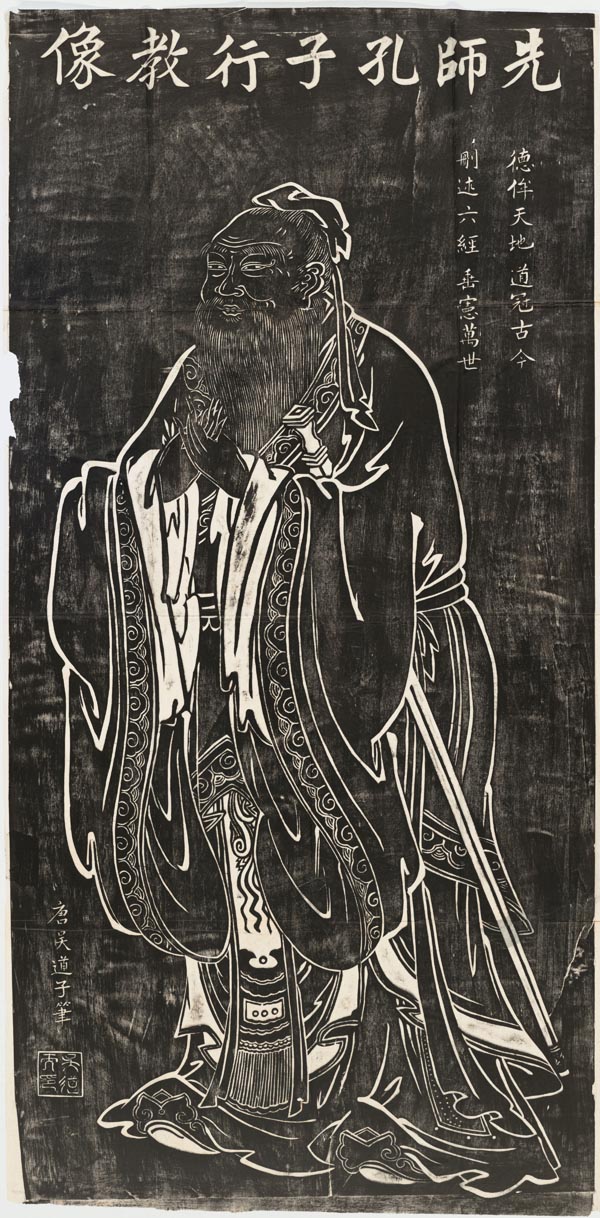 Конфуций. У Даоцзы 吴道子 (680-740)